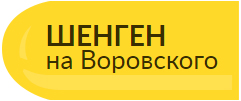 АнкетаДата:_______________________            Подпись:_________________________Страна предполагаемого въездаФИОПрежняя (девичья) фамилияФактический адрес проживания,индекс, домашний телефон Место работы, адрес, индекс, телефонЗанимаемая должностьСрок  пребывания  с «____»_________   по «____»_________     к-во дней  ________Контактный телефонe-mail Семейное положениеТребуется оформить страховкус «____»_________2017г.    по «____»_________2017 г